2024 EASTER COURSE DETAILSPlease note the course is the weekend after the Easter Bank Holiday2024 EASTER COURSE BOOKING FORMPlease note the course is the weekend after the Easter Bank HolidayPlease reserve me a place on the Taoist Arts Organisation 2024 Easter Course.  I enclose my payment of £180 and I understand this to be a non-returnable deposit for board and en-suite accommodation.  Those staying on Thursday night will need to pay a further £65 for board and en-suite accommodation by 16 February.  The Training Fee of £135 will be payable in cash/card/cheque on arrival at the course or beforehand by BACS.    For those wishing to pay by bank transfer the details are as follows:Bank: NatWestAccount: Taoist Arts OrganisationAccount Number: 27712761Branch Sort Code: 60-19-19BIC: NWBK GB 2LIBAN: GB31 NWBK 6019 1927 7127 61Please put your surname, initial and EST as a reference e.g. SmithAEST.I understand it is my responsibility to ensure that my membership and insurance is up to date before participating in training.Name:							T.A.O. Membership No : FULL Address:  E- mail Address: I require a single room       Please tick if you are also attending Follow-on Tui Na Course at Stowe   Please tick if you require Bed and Breakfast on the night of Thursday, 4 April 2024    Please tick if you will be arriving in time for dinner on Thursday, 4 April 2024   Taoist Arts Organisation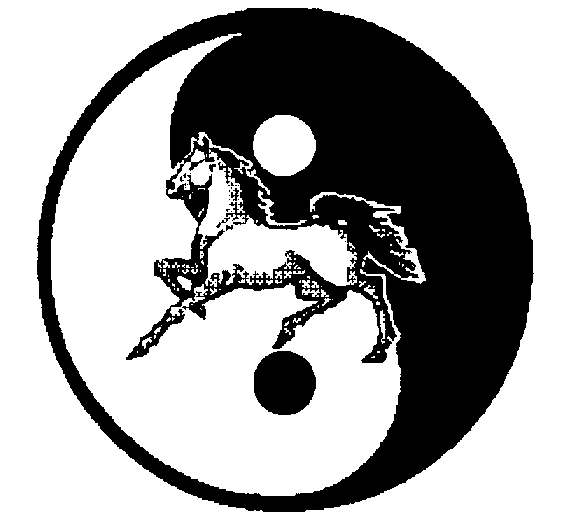 Venue 	Stowe School, Stowe, Buckingham, MK18 5EHDate    Friday 5 April to Sunday 7 April 2024 (Starting at 10.00 on Friday)Course InstructorTony Swanson, Taoist Arts Organisation, Technical DirectorTraining£135 Training Fee payable on arrival at Stowe or beforehand by BACS.Full Board and En-suiteAccommodation(Stowe School)£180 is non-refundable and will be your Booking deposit required to secure your place on the course.  The deposit needs to be paid by 16 February 2024.For those arriving on Thursday, 4 April there will be a further £65 to be paid by 16 February 2024 for board and en-suite accommodation.Booking Forms (UK, France and Germany): Please everyone send completed booking form (by email) to Shaun Cahill.Deposit to be paid to: Marie Hartshorn in the UK, Anita Mallock-Groh in Germany or  Christine Euler in France.  There is a limit of 60 places available. Booking Forms (UK, France and Germany): Please everyone send completed booking form (by email) to Shaun Cahill.Deposit to be paid to: Marie Hartshorn in the UK, Anita Mallock-Groh in Germany or  Christine Euler in France.  There is a limit of 60 places available. The closing date for bookings is FRIDAY, 16 FEBRUARY 2024.  Due to Stowe School stipulations it is highly unlikely that late bookings will be accepted.The closing date for bookings is FRIDAY, 16 FEBRUARY 2024.  Due to Stowe School stipulations it is highly unlikely that late bookings will be accepted.For further information: Please contact Shaun Cahill as soon as possibleFor further information: Please contact Shaun Cahill as soon as possibleCourse Organiser: Shaun CahillEmail : secretary@taoistarts.org  Mobile: 07773 428578Course Organiser: Shaun CahillEmail : secretary@taoistarts.org  Mobile: 07773 428578Taoist Arts OrganisationDietary Preferences NormalVegetarianOther (please specify)BreakfastLunch and Dinner